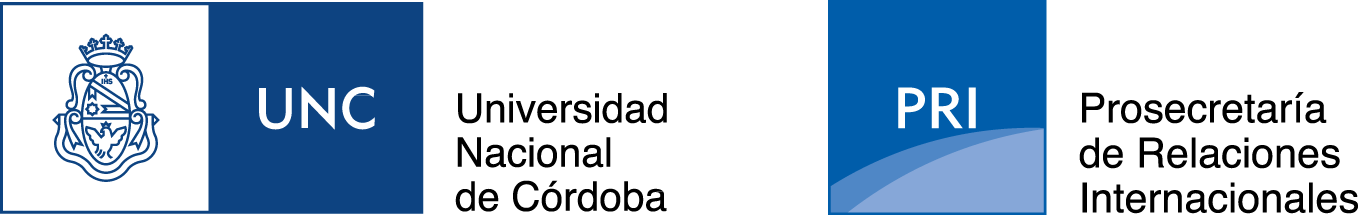 НАЦИОНАЛЬНЫЙ УНИВЕРСИТЕТ КОРДОВЫ (АРГЕНТИНА) Программа академического обмена для студентов ЮФУ (осенний семестр 2022/23 уч. года)Срок реализации: август – декабрь 2022 г.Условия участия:Прием заявок осуществляется с 1 апреля по 25 апреля 2022 г. (письмо-подтверждение о зачислении будет направлено Национальным университетом Кордовы не позднее 30 дней после получения заявки). Заявки от студентов ЮФУ принимаются по электронной почте координатором программы обмена от Международного института междисциплинарного образования и иберо-американских исследований на адрес mashevcova@sfedu.ru. В тексте письма просим указать фамилию и имя, подразделение ЮФУ, в котором обучаетесь, курс, телефон и адрес электронной почты.Подтверждение уровня владения испанским языком (для обучения в Национальном университете Кордовы требуется официальное подтверждение уровня владения языком, например, сертификаты и дипломы CELU, DELE, DAAD или ACTFL). Требуемый уровень для Вашей специальности  можно посмотреть здесь.В случае отсутствия указанных сертификатов возможно прикрепить справку, выданную в ЮФУ о подтверждении уровня владения языком. В таком случае осуществляется предварительное зачисление кандидата. Таким кандидатам необходимо далее подтвердить уровень владения языком. Для зачисления в Национальный университет Кордовы дополнительно требуются:Медицинская страховка, которая покрывает расходы в т.ч. на репатриацию и лечение COVID 19 (на испанском или английском языке)Рекомендационное письмо на английском или испанском языке от направляющего вуза (с печатью и подписью)Копия паспорта>> Информация об оформлении визыОбучение по программе обмена для студентов ЮФУ в Национальном университете Кордовы является бесплатным. Расходы на проезд и проживание студентами ЮФУ могут быть осуществлены из средств стипендии ректора для обучения в зарубежном вузе-партнере в случае победы в конкурсе.Для получения дополнительной информации Вы можете обратиться к координатору по адресу электронной почты mashevcova@sfedu.ru либо по телефону +79034041218 (Шевцова Мария Александровна)